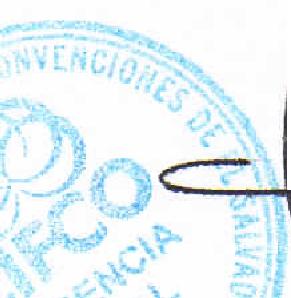 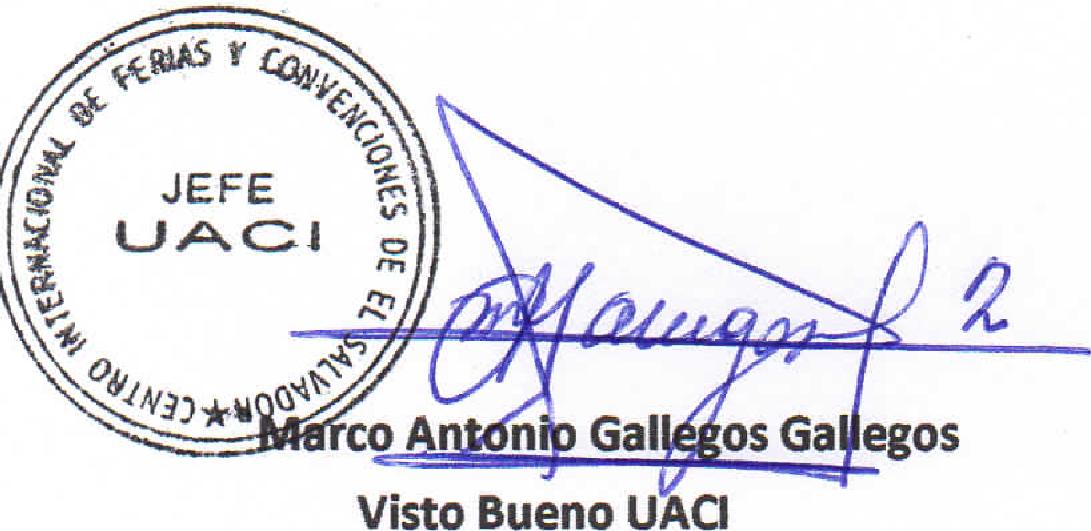 Condiciones Generales:Lugar de entrega:	Avenida La Revolución No. 222, Colonia San Benito, San SalvadorEntrega de quedan: Dias lunes y jueves. Para solicitarlo presentar: Original Orden de Compra, copia Compromiso Presupuestario, Acta de Recepción, Comprobante de Crédito Fiscal (descontando el 1 % en concepto de retención del IVA'.Forma de pago:	30 diasEntrega de cheques: Dias viernesN04*-..011,silleCentro Internacional de Ferias 
y Convenciones de El SalvadorN04*-..011,silleCentro Internacional de Ferias 
y Convenciones de El SalvadorCIFCOTEL.:CENTRO INTERNACIONAL DE FERIAS Y CONVENCIONESAVENIDA LA REVOLUCIÓN No. 222, COLONIA SAN 
2132-7011, FAX: 2132-7035DEBENITO, SANEL SALVADORSALVADOREL SALVADORSALVADORN04*-..011,silleCentro Internacional de Ferias 
y Convenciones de El SalvadorN04*-..011,silleCentro Internacional de Ferias 
y Convenciones de El SalvadorCIFCOTEL.:CENTRO INTERNACIONAL DE FERIAS Y CONVENCIONESAVENIDA LA REVOLUCIÓN No. 222, COLONIA SAN 
2132-7011, FAX: 2132-7035DEBENITO, SANREQ. 12267REQ. 12267N04*-..011,silleCentro Internacional de Ferias 
y Convenciones de El SalvadorN04*-..011,silleCentro Internacional de Ferias 
y Convenciones de El SalvadorCIFCOTEL.:CENTRO INTERNACIONAL DE FERIAS Y CONVENCIONESAVENIDA LA REVOLUCIÓN No. 222, COLONIA SAN 
2132-7011, FAX: 2132-7035DEBENITO, SANPROCESO DE COMPRA 
No. L. G. 059/2017PROCESO DE COMPRA 
No. L. G. 059/2017FECHA:FECHA:VIERNES 10 DE MARZO DE 2017DEBENITO, SANPROCESO DE COMPRA 
No. L. G. 059/2017PROCESO DE COMPRA 
No. L. G. 059/2017(CONTRATISTA:(CONTRATISTA:JOSE ALFREDO ABREGO ZELADADEBENITO, SANORDEN DE COMPRA No. 
076/2017ORDEN DE COMPRA No. 
076/2017NIT:NIT:0511-030249-002-4DEBENITO, SANORDEN DE COMPRA No. 
076/2017ORDEN DE COMPRA No. 
076/2017NOMBRE Y TEL. CONTACTO:NOMBRE Y TEL. CONTACTO:Sonia de Abrego tel 2229-3259 , correo electronico: impresosrapidprint@hotmail.comel detalle de lo contratado:DEBENITO, SANREGISTRO No.: 177930-0REGISTRO No.: 177930-0A continuaciónA continuaciónSonia de Abrego tel 2229-3259 , correo electronico: impresosrapidprint@hotmail.comel detalle de lo contratado:DEBENITO, SANGIRO: Organización de Convenciones y Ferias de NegociosGIRO: Organización de Convenciones y Ferias de NegociosA continuaciónA continuaciónSonia de Abrego tel 2229-3259 , correo electronico: impresosrapidprint@hotmail.comel detalle de lo contratado:DEBENITO, SANNIT: 0614-240207-101-0NIT: 0614-240207-101-0A continuaciónA continuaciónSonia de Abrego tel 2229-3259 , correo electronico: impresosrapidprint@hotmail.comel detalle de lo contratado:DEBENITO, SANITEMCANTIDADDESCRIPCIÓNUNIDAD 
MEDIDAPRECIO 
UNITARIO ($1PRECIO TOTAL 
($)1500BOLETO COBRO DE ESTACIONAMIENTO, ELABORADO EN PAPEL SEGURIDAD COLOR A SELECCIONAR, IMPRESO A UNA TINTA COLOR NEGRO, MEDIDAS APROXIMADAS DE 7-1/2X2-1/2", NUMERADOS DEL 001 AL 50,000, ENGRAPADOS EN BLOCK DE 100 HOJAS CADA UNO, IMPRESION TIRO Y RETIRO Y UNA PERFORACIONBLOCK0.70$	350.00TIEMPO DE ENTREGA: UNA SEMANATOTAL SIN IVATOTAL SIN IVATOTAL SIN IVATOTAL SIN IVATOTAL SIN IVA$	350.00VALOR IVA 13%VALOR IVA 13%VALOR IVA 13%VALOR IVA 13%VALOR IVA 13%$	45.50TOTAL CON IVATOTAL CON IVATOTAL CON IVATOTAL CON IVATOTAL CON IVA$	395.50Forma de entrega:Contactar con Amanda PeñaTel. 2132-7029 y 7034-8450, Administradora de la Orden de compra y responsable de elaborar Acta de Recepción con contratista